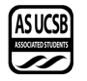 Senate AgendaAssociated Students26 January 2022Zoom Minutes/Actions recorded by: Maggie BoyleCALL TO ORDER by Bee Schaefer, INTERNAL VICE PRESIDENT  at 6:55PMLand AcknowledgmentWe ask you to join us in acknowledging the Chumash Peoples, their Elders, both past and present, as well as their future generations. We would like to take this opportunity for us all to reflect on how the work we do here today, in our search for knowledge, our opportunities to teach, and every day, in our chosen fields, affects these lands and the peoples of these lands that we work with and research to protect.We acknowledge that this University system was founded upon exclusions and erasures of many Indigenous peoples, including those on whose lands this institution is located, the villages and unceded lands of the Chumash people.  This UCSB Administration has failed to faithfully and dutifully support the traditional custodians of these lands, Chumash people and Indigenous students, through their continued support of Mauna Kea.As we work together to prevent further damage to these lands and waters that support not only our livelihoods, recreation, lifestyles, research, and education, we remember that the Chumash peoples of this area have been separated from these lands, unable to maintain livelihoods as they should, unable to recreate traditionally, unable to maintain their traditional lifeways freely, and unable to have the same access to their lands that we are provided, to do their own traditional research and educate their future generations.The Chumash people are comprised of the descendants of Indigenous peoples removed from their Island of origin Limuw (Santa Cruz), Anyapac (Anacapa), Wima (Santa Rosa) and Tuqan (San Miguel), subjugated by 5 missions during Spanish colonization of the Central Coast, from Malibu to Morro Bay and inland to Bakersfield. The Villages, upon which this University sits, were a safe haven for maritime travelers. A place alive with trading, hospitality, and abundance. A place where knowledge of and from the surrounding areas, far and wide, was shared with all people of this place and its many visitors. A traditional place of sharing knowledge and education. A tradition this University has an obligation to remember.Many of the projects and research conducted by this University are within the traditional territory of the Chumash Peoples, and/or affect other Indigenous peoples in their territories and in spite of all of this, each Tribe, Council, Clan, and Band is working diligently to restore and continue their traditional stewardship practices on these lands and heal from this historical trauma.The damage that has been done and continues to be done by not sharing the true history and legacy in this place and others, and by the exploitation of the Natural Cultural Resources of these areas, can never be erased, there is no mitigation or research project that can make their communities whole again. But we can do better!As educators, friends, and allies, together, we can acknowledge the mistakes and atrocities of the past and move forward in remembrance and relationship with the local Chumash peoples and other Indigenous peoples, to facilitate their process of healing by making sure that our processes here make room for their Chumash and Indigenous voices to be heard, their Traditional Ecological Knowledge of these territories to be listened to and their peoples to be a part of the healing of these lands and waters, as well as themselves.This acknowledgment, though brief and in no way complete, demonstrates a commitment by this institution and their educators, to begin the process of creating a relationship with the local Chumash and Indigenous Communities and work to dismantle the ongoing legacies of settler colonialism.We come together today to acknowledge, stand up for, and give voice to, the unceded lands and waters of the Chumash and all their peoplesA) MEETING BUSINESSA-1) Roll CallA-2) Excused Absences  Senator Zahabi for the entire meeting Senator Evans for the entire QuarterSenator Bongard for the Entire Meeting MOTION/SECOND: Lee/GonzalezMotion language: motion to bundle and approve all excused absencesACTION: Vote: CONSENT   Vote Taken:  6:57 PMMOTION/SECOND: Gonzalez/B. JohnsonMotion language: motion to excuse Senator Liebertrau until 7PMACTION: Vote: CONSENT   Vote Taken:  6:58 PMMOTION/SECOND: B. Johnson/LeeMotion language: motion to excuse Senator Stankiewicz for the entire meetingACTION: Vote: CONSENT   Vote Taken:  6:58 PMMOTION/SECOND: Gonzalez/RamirezMotion language: motion to excuse Senator Chow for the entire meetingACTION: Vote: CONSENT   Vote Taken:  6:59 PM*Moved here at 9:27PM*MOTION/SECOND: Proxy Jian/CastilloMotion language: motion to excuse Senator Gjerde and Senator Mirshokri for the entire meetingACTION: Vote: CONSENT   Vote Taken:  9:27 PMMOTION/SECOND: Gonzalez/CastilloMotion language: motion to resume orders of the day and adjourn the meeting at 9:27PMACTION: Vote: CONSENT   Vote Taken:  9:27 PMA-3) Acceptance of ProxiesYehuda Jian as Proxy for Senator Evan for the entire QuarterIVPSenator Evans is studying abroad so they requested a proxy MOTION/SECOND: Gonzalez/LeeMotion language: motion to accept Yehuda Jian as a proxy for Senator Evans for the entire quarterACTION: Vote: CONSENT   Vote Taken:  6:59 PMMOTION/SECOND: Gonzalez/Proxy JianMotion language: motion to suspend orders of the day and enter acceptance of the agendaACTION: Vote: CONSENT   Vote Taken:  7:00 PM*Resumed orders of the day at 7:16PM*B) External ReportsB-1) Chancellor’s Representative-B-2) UCPD Representative-B-3) GSA Representative-B-4) University Center Governance Board Representative-B-5) IVCSD Representative- Holly Mayes (Advisor)Question regarding quorum13 ½ right now so are you going to round up or down?Bee Schaefer (IVP) ResponseGoing to keep quorum at 13; going according to the same quorum outline from beginning of my term resend that information out to you allC) New Business012622-35 A Bill To Update Environmental Justice Alliance’s Legal Code	Zhang - Lee ZhangSimple bill to change bylaws Only change is to clause F in the legal code of EJARegarding office hour requirements for voting members Allow everyone to do their job and much capacity they are free to function inMOTION/SECOND: Proxy Jian/GonzalezMotion language: motion to table A Bill To Update Environmental Justice Alliance’s Legal Code for one weekACTION: Vote: CONSENT   Vote Taken:  7:20 PM012622-36 A Resolution To Support 100% Renewable Energy in Santa Barbara and in California	Zhang - LeeZhangPositional support the effort from CALPRIG and other stakeholders to have them using 100% renewable energy by 2035 Supported by the External Affairs Committee, EJA, and Costal Fund LeeUrges UCSB to do betterShows other schools and at the state level what we stand on environmental challengesSkye Krainer (Student Sponsor)Intern with CALPRIGAcross the UCs organization that is student-run and student-funded Campaign working on is pushing for renewable energy use across California Over the last century our consumption of dirty and resources like coal and oil have exacerbated social justice issues, fueled climate change and worsened the wildfire season in our home state. Here, UCSB, our fellow students, continue to suffer emotionally and physically, from unhealthy conditions if we continue to rely on local sourcesCalling for the transition to 100% Renewable Energy by 2030 in CaliforniaCurrently working at the local level by pushing as they guide to commit to more clean transportationTo convince officials to make this change, we need to show them students actually care about this issueTrying to pass a resolution with the Senate in support of our campaign. Strongly encourage all to pass this resolution GonzalezLooking over the enacting clause about the California Public interest research group the resolution isnt specific on what the renewable energy campaign is it only talked about statisticsI don’t see anything it doesn’t support the enacting clausesIs there a plan that you want to implement do you want the Santa Barbara board to implement?Whoever had the most to contribute to the resolutionPossible to add whereas clauses what the renewable research group and sb board of supervisors to implementSkye Can you move over Sean, he is the chapter chair and has a lot of information about the campaign?IVP responseYesSean McArthur ResponseThe general goal of our campaign is to get California as a whole to commit to 100% renewable energyLocally, we want more electric vehicle infrastructure since it is a very large goal, so we're tracking the largest greenhouse gas emissions source, which is a transportation factor, so getting more infrastructure in Santa Barbara County. And then all these other counties is a great way to really chip away at it. We ideally we would get an order signed by the governor for 100% renewable energy by 2035 Current goal is to get more infrastructure in. GonzalezIs there a specific plan that you want the Santa Barbara Board of Supervisors to implement or just come up with it?Sean ResponseExperts to come together to make a solid planWe work more influencing than making the actual planZhangLast whereas clause that is our first step of notifying it, start with cc’ing specific emails like Chancellor Yang and the Santa Barbara County Supervisor essentially notifying them of the AS Senates decision if this does get passed and hopefully process will kickstart from thereIVPFor everyone make sure to read legislation this is good dialogue to haveEveryone should be able to say what’s going on with the bill and happeningMOTION/SECOND: Proxy Jian/EnglerMotion language: motion to move A Resolution To Support 100% Renewable Energy in Santa Barbara and in California into immediate considerationACTION: Vote: CONSENT   Vote Taken:  7:32 PM012622-37 Resolution to Temporarily Suspend A.S Trainings	Gonzalez - Lee GonzalezLike previous resolution passed in November/December we suspend specific clauses on our legal code to have honoraria earning members to be able to earn it without completing the Other one was until week 2Compound resolution: extend from week 2 suspend same clauses in legal code, still qualify people to earn honorariaBasically the same if you recall the last resolution to extend the deadlineLeeLot of the BCUs I liaison for were confused on when to turn in as trainingsThis would give them more time to do trainingsHaving patience with people during these times IVPSenator Bongard did take part in this effort with Senator Castillo on doing this, this is super important MOTION/SECOND: Proxy Jian/ZhangMotion language: motion to move A Resolution to Temporarily Suspend A.S Trainings into immediate considerationACTION: Vote: CONSENT   Vote Taken:  7:35 PMMOTION/SECOND: B.Johnson/Proxy JianMotion language: motion to add A Bill to Update the Legal Code of the AS Community Financial FundIVPCan you amend your motion to suspend orders of the day?Motion language: motion to amend my previous motion to: suspend orders of the day and move into acceptance of the agenda and add A Bill to Update the Legal Code of the AS Community Financial FundACTION: Vote: CONSENT   Vote Taken:  7:37 PM*Resumed orders of the day at 7:40PM*012622-38 A Bill to Update the Legal Code of the AS Community Financial FundB. Johnson-RamosMOTION/SECOND: Gonzalez/Proxy JianMotion language: motion to table this bill for one weekACTION: Vote: CONSENT   Vote Taken:  7:41 PMD) PUBLIC FORUM-Gabriel CohenI’m the legislative director for the AS Office of the PresidentMental Health Town Hall on February 1st 6-8PM on ZoomPoint of the event is to hear the questions and concerns from the student body about mental resources on campus There is going to be mental health professionals and other university administration members there to answer questions and discuss with UC students and facultyEvent moderated by the Mental health commissioners in our officePanel discussions, breakout rooms for focus groups, group discussion and raffle for $25 amazon gift card for student that fills out pre mental health town hall surveyImportant for senators to hear the concerns of the student bodyRegistration link: https://ucsb.zoom.us/webinar/register/WN_a7-3q53mTECTrMs_mkPxlw GonzalezIs this to answer student questions or planning to use what you hear to change policy or do projects?Gabriel ResponseFor mental health commissioners in our office and formulate it onto a report for AS and greater UCSB administrationYehuda JianSenate office hoursSent out an email to bunch of you yesterday because forum for winter quarter office hour names were missingPlease get that in by the end of the week, I will take a pass but if it isnt submitted by then you might get docked from honoraria *Moved here at 8:49*Cesar CastilloAsked to be part of the search committee for the next college of engineering dean by AS President Yuval CohenTimeline for selection: looking forward, list of potential candidates see if they are a best fit for the universityhttps://chancellor.ucsb.edu/memos/2021-10-22-search-advisory-committee-dean-college-engineering MOTION/SECOND: Proxy Jian/GonzalezMotion language: motion to resume orders of the day and move into committee reportsACTION: Vote: CONSENT   Vote Taken:  8:52 PME) Acceptance of Agenda*Moved here at 7:00PM*MOTION/SECOND: Gonzalez/Proxy JianMotion language: motion to remove Caria Lee from roll call and include the appointment of Coltin Sanders as Off Campus SenatorACTION: Vote: CONSENT   Vote Taken:  7:01 PMProxy JianReserve my right Can we go straight to appointments and accept those?IVP ResponseYesMOTION/SECOND: Proxy Jian/LeeMotion language: motion to move into appointments Objection to call to questionCall to question rescinded GonzalezReserve my right MOTION/SECOND: Gonzalez/EnglerMotion language: motion to add the Senate minutes of 1/19 to the agendaProxy JianReserve my right Point of orderI never rescinded the original motion so it was question to move into appointments the call to question wasn’t rescinded IVPGonzalez reserved their right during discussion and made the motion, it is allowedACTION: Vote: CONSENT   Vote Taken:  7:03 PMMOTION/SECOND: Proxy Jian/GonzalezMotion language: motion to move into appointmentsACTION: Vote: CONSENT   Vote Taken:  7:07 PM*Moved here at 7:37PM*Added Bill to Update the Legal Code of the Community Financial Fund to the agenda per previous motionB. JohnsonDiscussing A Bill to Update the Legal Code of CFFFocus on peer advising for this quarter changed things like voting members adding duties and taking out dutiesScreen shared with billFor full bill, see Exhibit AMOTION/SECOND: Proxy Jian/LeeMotion language: motion to resume orders of the day and move into new businessACTION: Vote: CONSENT   Vote Taken:  7:39 PMMOTION/SECOND: Lee/Proxy JianMotion language: motion to accept the agendaACTION: Vote: CONSENT   Vote Taken:  7:48 PMF) Consent Calendar-   G) Action ItemsG-1) Immediate Consideration012622-36 A Resolution To Support 100% Renewable Energy in Santa Barbara and in California	Zhang - LeeMOTION/SECOND: Proxy Jian/MerkelMotion language: motion to pass A Resolution To Support 100% Renewable Energy in Santa Barbara and in California ACTION: Vote: CONSENT   Vote Taken:  7:50 PM012622-37 Resolution to Temporarily Suspend A.S Trainings	Gonzalez - Lee MOTION/SECOND: Proxy Jian/MerkelMotion language: motion to pass Resolution to Temporarily Suspend A.S TrainingsACTION: Vote: CONSENT   Vote Taken:  7:50 PMG-2)Old Business-       H) Recess-MOTION/SECOND: Lee/Proxy JianMotion language: motion for a 10-minute recessACTION: Vote: CONSENT   Vote Taken:  7:51 PMMOTION/SECOND: Gonzalez/MerkelMotion language: motion to resume orders of the day and enter ASUCSB ReportsACTION: Vote: CONSENT   Vote Taken:  8:03 PMI) ASUCSB ReportsI-1) Administrative Committees-I-2) Boards and Commissions-I-3) Unit Reports-I-4) President’s Cabinet Report -I-5) Executive Director’s Report-Marisela MarquezWelcome to a whole new set of senatorsBring forth information about personnel, ongoing issues and new issues to the senatorsAuditors coming next week or the following weekAppointed 5 new career members, inviting them to introduce themselves to you allAS Bike Shop constructionNot at full capacity on campusUpgrade our spaces and securitySecurity system cameras in as annex, bike shop, and ticket officeIncidents Work on budgets with my advisees and anyone else who has questionsSpent on personnel matters and developing a strategic plan with elected student leadershipI will be facilitating the mental health town hall’IVPI’d love to have the Bike committee come to talk to usI-6) Executive Officers’ Report -      President      Internal Vice President Bee Schaefer (IVP)Welcome new senate I will say that I think you all presence has been very positive and beneficialBCU reports are due For those who don't know, each senator is assigned to be skill, which is a board Commission or unit. We have about 46 in the association, give or take, and they represent and uplift different communities on campus.Reports after your BCU meetingsI send out mid-quarter BCU liaison check-ins to the BCUsWe will be online until otherwiseI know I said until end of January but things in the Flying A aren’t lined up yet but doesn’t mean we wont be in there soon after February 2ndRetroactive honoraria now open till February 1stMakeup AS training deadlines till February 10thIf you need more time please reach out to me, I am super understandingGreen initiative fund application deadline is February 4thProject proposals 2021-2022 academic yearFunded by AS $3.47 lock-in fee; raise $170,000 a yearBasic needs initiatives coming out of that committeeKeep track of what is going on in the community what events are happening, communicating with other senators where you can get other resourcesEvent IVRPD children’s park block party to celebrate the statewide park program grant award on 12pm-3pm February 26thFree food, gamesExecs and I have been meeting with the chancellor the student health team and campus stakeholders surrounding the return to campus Encourage you all if you are seeing concerns in the student community that the chancellor needs to know about please reach out to myself or any other execGet that conversation escalated to someone at the tableOffice project goals: Tackling student health ask for a senator to take incentive to mandate student health to take measure to get entry to student health and no one gets denied entry to student healthWe are creating a survey and address inadequacies in student healthHave a lot of students who rely on the student health services in receiving health careOur job to make sure that everything is support student needsAsked Office of the Student Advocate to include question on the survey if they would be interesting a self-reporting occupy system; how densely occupied spaces are. Help campus to be transparent on the capacity in the campusCastilloWe have waitz.io for the library, could that be expanded to other spaces?IVP ResponseLimited to the library, we have looked at the avenueMental health town hall is on February 1st Hold your fellow senators accountableMake sure you are checking in on each other      External Vice President of Local Affairs      External Vice President of Statewide Affairs      Student Advocate GeneralI-7) Senator Representative Reports-LeeSent out a poll for senate retreat if you could fill it out January 30th by 11:30PM deadline for the forumWhat activities to do and to fill that out by hopefully by the end of tonightGonzalezPoint of clarification Senator Castillo excused until 9:30PM how will they count for voting?IVP ResponseHow I acknowledge peopleSome senators excused for the entire quarter may come back for some meetings and I will I acknowledge their presence GonzalezI know we ran into this issue with Senator Johnson when we had to excuse different timesMarisela Question to the chair Do they have a proxy in the meeting?IVP ResponseNo and I told them not look into a proxy if they can come to part of the senate meetingMariselaThe chair could recognize themSenator Castillo recognized by the chairGonzalezAnnouncement for the new senators Shared screen with the AS Senate websiteProvide a professional photo so I can put you on the webpage; and a bio to include, anything you would like me to include in your profileLetters and science senate position interviewWe weren’t able to interview our last candidate Asked for a rescheduleHave all nominations by this senate meeting that isnt possible so we will go on with next interview as soon as possibleIf anyone wants to participate in the Senate Ad Hoc Appointment committee let me know or if you want to nominate someoneSeveral pieces of legislation CODE interested on the UC Regents focusing on specifics of ADA of the UCs trying to voice our concerns to address thatASPB trying to create shows and playlists virtually for students to be engaged inProxy JianEcho something Bee said enjoyed seeing the engagement with the senateEncourage everyone with motioning, seconding and staying engagedMention that letting senators back in during the live meetingsCastilloEngineering student council Elected as internal vice president for this school yearActive role in this orgFirst meeting earlier this weekWork on merchandise distributionPlanning engineer’s weekAppointed to the creative media unit and I reached out to themI-8) Administrative Reports-MOTION/SECOND: Castillo/Proxy JianMotion language: motion to suspend orders of the day and move into public forum ACTION: Vote: CONSENT   Vote Taken:  8:49 PMJ) Committee Reports*Moved here at 8:52*J-1) Standing Committee on Finance and Business-B. JohnsonMeeting last MondayAnyone need a session for authorized signers 9am-11am Thursday office hoursJ-2) Standing Committee on External Affairs-ZhangMet this Tuesday from 2-3PMJoined by EVPSA office, legislation they wanted us to endorseWorking on budget proposalWe are open to endorsing legislationOur public forum always openCoC for positions policy analyst social media coordinator and member at largeIVPEnlighten the standing committee members on the budget process and how you all are going about itZhang Response Having that part of discussion items stuff part of the budget proposal like honoraria things we have been talking aboutI will be meeting with holly some point our meeting before next TuesdayGoing present the proposal and then have the members vote on itJ-3) Standing Committee on Internal Affairs-RamosFirst meeting on Thursday We met with our group to plan a new way to receive minutes since minutes can get lost in email Told by senior advisor about a professor Harold Cruz trying to change the European GE requirement, tried to do it last year but didn’t have that much supportAlso please attend your committee meetings, there is important work to be doneIVPPast week was your first meeting does that mean you arent meeting quorumRamos ResponseYes we are nowJ-4) Standing Committee on Basic Needs-MerkelOnly four of usAnd if you are interested in getting involved let us knowWorking on project for water filters Coming to senate floor next week changing basic needs and the fundingWorking and Senator Alberts a menstrual hall equity coalition J-5) Group Project and other Temporary Committee Reports- IVPOne on the horizon something proposing to you allAll senators participate in this group projectSlow lack of engagement so a temporary committee would be beneficial so everyone can participateEnvironmentally related to the policy on sustainability in ASK) Minutes and Allocations:K-1) Senate Minutes 	    	Senate 1/19MOTION/SECOND: Ranos/ZhangMotion language: motion to approve the Senate 1/19 minutesACTION: Vote: CONSENT   Vote Taken:  9:08 PMK-2) Administrative Committees MinutesK-3) BCU MinutesIVTU 1/14GGC 1/21CODE 1/23PMHC 1/06 1/13 1/20CMU 1/21SCORE 1/12 1/19COSWB 1/20SASA 1/13 1/20ASFB 1/24BikeComm 1/24EJA1/24ZWC 1/24EAB 1/24CAB 1/24EAB 1/24 1/25 Email Vote HRB 1/19IAC 1/12 1/19HRB 1/19CF 1/25ASPB 1/18 1/24OOTC 1/19CoVo 1/19CFF 1/12COC 1/18GonzalezReserve my rightMOTION/SECOND: Gonzalez/Proxy JianMotion language: motion to accept all BCU minutes except the first duplicate EAB 1/24 and one of the HRB 1/19ACTION: Vote: CONSENT   Vote Taken:  9:12 PM*Moved here at 9:17PM*MOTION/SECOND: Gonzalez/Proxy JianMotion language: motion to table indefinitely the minutes of EAB 1/24 and HRB 1/19 ACTION: Vote: CONSENT   Vote Taken:  9:17 PMMOTION/SECOND: Gonzalez/CastilloMotion language: motion to resume orders of the day and move into remarksACTION: Vote: CONSENT   Vote Taken:  9:18 PMK-4) Standing Committee Minutes	IAC 1/20F&B 1/24EAC 1/25BNC 1/17 1/24 MOTION/SECOND: Proxy Jian/MerkelMotion language: motion to bundle and approve Standing Committee MinutesACTION: Vote: CONSENT   Vote Taken:  9:13 PML-1 ) Appointments*Moved here at 7:07PM*Global Gaucho Commission	Resignation of Helen Wang as Mental Health Coordinator Zero Waste CommitteeAppointment of  Charusheela "Charu" Garapaty as Co-Chair 	Senate  	Appointment of Faith Johnson as On-Campus Senator	Appointment of Sohum Kalia as On-Campus Senator 	Appointment of Coltin Sanders as Off-Campus SenatorMOTION/SECOND: Gonzalez/Proxy JianMotion language: motion to bundle and approve the Senate appointmentsACTION: Vote: CONSENT   Vote Taken:  7:08 PMIVP *Swearing-in ceremony for the Senators*MOTION/SECOND: Proxy Jian/RutenburgMotion language: motion to resume orders of the day and move into External ReportsACTION: Vote: CONSENT   Vote Taken:  7:16 PMFinance and Business Appointment of Senator Noah Weiss as Finance and Business General Member Basic Needs Committee Appointment of Garrett Green as TreasurerOffice of the Student Advocate General Resignation of Anelis Herrera as Head of StaffResignation of Nathaniel "Nate" Hamilton as Internal Head of StaffResignation of Joshua "Josh" Garcia as Director of Public RelationsResignation of Kristen Wu as Grievances CaseworkerAppointment of Kristen Wu as Internal Head of Staff. MOTION/SECOND: Castillo/Proxy JianMotion language: motion to bundle and approve the resignations of GGC and OSAACTION: Vote: CONSENT   Vote Taken:  9:15 PMMOTION/SECOND: Castillo/RutenburgMotion language: motion to bundle and approve ZWC, F&B, Basic Needs, and OSA appointments ACTION: Vote: CONSENT   Vote Taken:  9:16 PMMOTION/SECOND: Proxy Jian/CastilloMotion language: motion to suspend orders of the day and move back into BCU minutesACTION: Vote: CONSENT   Vote Taken:  9:17 PMM) Discussion ItemsN) Remarks*Moved here at 9:18PM*Proxy JianReserve my rightMOTION/SECOND: Proxy Jian/SandersMotion language: motion to suspend orders of the day and move into excused absencesACTION: Vote: CONSENT   Vote Taken:  9:28 PM*Resumed orders of the day at 9:28PM*O) Adjournment*Meeting adjourned at 9:28PM*NameNote:absent (excused/notexcused)arrived late (time)departed early (time)proxy (full name)Name Note:absent (excused/notexcused)arrived late (time)departed early (time)proxy (full name)Jonathan AlbertsPresentAlexander LiebetrauAbsent (Excused until 7PM)Nicole BongardAbsent (Excused for entire meeting)Abigail MerkelPresentCesar CastilloAbsent (Excused from 6:30-8:30PM; Arrived 8:20PM)Kian MirshokriAbsent (Excused for the entire meeting)Cassandra ChowAbsent (Excused for the entire meeting)Luisa RamirezPresentEthan EnglerPresentErika RamosPresentJamison EvansAbsent (Excused; Proxy: Yehuda Jian)Avital RutenburgPresentDavid GjerdeAbsent (Excused for the entire meeting)Hailey StankiewiczAbsent (Excused for the entire meeting)Jessy GonzalezPresentAijia WangPresentBrieonni JohnsonPresentNoah Weiss PresentMegan KhobianPresentRanna ZahabiAbsent (Excused for the entire meeting)Hannah LeePresentApril ZhangPresentColtin SandersPresentFaith JohnsonPresentSohum KaliaPresent